WIS French Year Plan 2009-10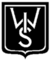 Year 9 (3 periods)Target – end chapterDeadlineAssessmentReports/DatesRevision Ch3 (Au college)4En famille (Encore 2)19 SeptCh4 week beginning 22 Sep5 Oct concern/action reports start (external)5 Bon appetit (Encore 2)17 OctHalf term holiday 17-25 OctHalf term holiday 17-25 OctHalf term holiday 17-25 OctHalf term holiday 17-25 Oct31 OctCh5 week beginning 27 OctHorizons Week 9-13 NovHorizons Week 9-13 NovHorizons Week 9-13 NovHorizons Week 9-13 Nov6En voyage (Encore 2)5 DecCh6 week beginning 8 DecTues 24 Nov Options Evening7Ca va ? (Encore 2)Xmas hols 19 Dec-3 JanXmas hols 19 Dec-3 JanXmas hols 19 Dec-3 JanXmas hols 19 Dec-3 Jan1Des jeunes francophones (Enc 3)16 JanCh7 week beginning 19 JanCNY holiday 13 – 21 FebCNY holiday 13 – 21 FebCNY holiday 13 – 21 FebCNY holiday 13 – 21 Feb2Bienvenue à !27 FebCh8 week beginning 2 MarThurs 18 Mar parents’ evening3Ça me passionne27 MarCh1 week beginning 30 MarEaster hols 27 Mar – 11 AprEaster hols 27 Mar – 11 AprEaster hols 27 Mar – 11 AprEaster hols 27 Mar – 11 Apr4Au travail15 MayCh2 week beginning 18 MayMon 24 May summative reports start12 JunCh3 week beginning 15 JunTerm ends 26 JuneTerm ends 26 JuneTerm ends 26 JuneTerm ends 26 June